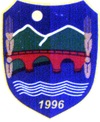 Република Северна Македонија/Republika e Maqedonisë së VeriutОПШТИНА ЖЕЛИНО/KOMUNA E ZHELINËSЖ Е Л И Н О/ZH E L I N ËУПАТСТВОЗАНАЧИНОТ НА ПРИЈАВУВАЊЕ КОРУПЦИЈА, СУДИР НА ИНТЕРЕСИ И ДРУГИ НЕПРАВИЛНОСТИ И ЈАКНЕЊЕ НА ИНТЕГРИТЕТОТДЕЛ I. ОПШТИ ОДРЕДБИ Предмет на уредувањеЧлен 1Со ова упатство се уредуваат постапувањето по пријавите за корупција, судир на интереси или други неправилности во Општина Желино (во натамошниот текст: Општина), нивното евидентирање, како и другите активности насочени кон зајакнување на интегритетот на Општината.   Значење на поимитеЧлен 2(1) Поимите „корупција“ и „судир на интереси“ го имаат значењето утврдено со Законот за спречување на корупцијата и судирот на интереси. (2) Поимот „неправилност“ се подразбираат дејствијата кои претставуваат повреда на обврските пропишани во законите и другите прописи, дисциплински повреди или повреди на Кодексот за административни службеници.(3) Поимот „интегритет на општината“ означува систем на правила, постапки и дејствија на сите службеници, вработени и избрани и именувани лица во Општината, со цел да се намали ризикот од нивно коруптивно однесување заради обезбедување на добро управување во Општината и отпорност кон корупција.ДЕЛ II. ПРИЈАВУВАЊЕ НА КОРУПЦИЈА, СУДИР НА ИНТЕРЕСИ И ДРУГИ НЕПРАВИЛНОСТИ  И СОВЕТУВАЊА ЗА ПРАШАЊА ПОВРЗАНИ СО ИНТЕГРИТЕТОТПраво на пријавување на корупција, судир на интереси и други неправилностиЧлен 3(1) Секој граѓанин како и секој вработен во Општината (во натамошниот текст: подносител) кој има сознанија или материјални докази за постоење на корупција, судир на интереси или други неправилности во рамки на Општината има право да поднесе пријава за корупција, судир на интереси или други неправилности (во натамошниот текст: пријава). (2) Пријавата од ставот (1) на овој член има карактер на претставка, според одредбите на Законот за постапување по претставки и предлози.Лице за интегритетЧлен 4(1) Во Општината се назначува лице за интегритет од редот на вработените административни службеници од категорија Б или категорија В (во натамошниот текст: лице за интегритет).(2) Лицето за интегритет е задолжено за:давање поединечни совети за прашања поврзани со интегритетот, односно за етички дилеми кои се јавуваат кај вработените во Општината во нивното работење, водење на регистарот на подароци на Општината,прием и постапување по пријавите,составување на годишни извештаи во кој се содржани: бројот и видот на пријавите од чл. 3 ст. 1 на ова Упатство, бројот и видот на подароци добиени во тековната година.(3) Лицето за интегритет исто така организира групни советувања во рамки на Општината поврзани со интегритетот, етичките дилеми и нивното надминување.(4) Лицето за интегритет подготвува и едукативни материјали за прашања поврзани со интегритетот и етиката и нив ги презентира пред вработените во Општината преку огласување на огласната табла, веб-страницата и на други начини. (5) Лицето за интегритет секоја година поднесува до градоначалникот и секретарот на Општината и до внатрешниот ревизор Извештај за бројот и видот на пријавите од чл. 3 ст.1 од ова Упатство, бројот и видот на подароци добиени во Општината, бројот на одржани доверливи советувања за етички дилеми на вработените, советниците или градоначалникот, бројот и темите на одржани работилници, семинари, советувања, обуки на вработените, советниците и градоначалникот на Општината од областа на етиката, интегритетот, спречување на корупцијата и судирот на интереси.(5) На веб-страницата на Општината се истакнуваат идентитетот на лицето за интегритет и неговите контакт податоци (кабинет, службен телефон, адреса на електронска пошта и други корисни податоци). ДЕЛ III. ПОСТАПУВАЊЕ ПО ПРИЈАВИТЕ Начин на пријавувањеЧлен 5(1) Пријавата може да се поднесе во писмена форма, по пат на електронска пошта или усно на записник до лицето за интегритет. (2) Доколку пријавата се однесува на лицето за интегритет, таа се поднесува непосредно до секретарот на Општината или градоначалникот.(3) Пријавата може да биде поднесена без да се наведе идентитетот на подносителот (во натамошниот текст: анонимна пријава). (4) Во случајот на усно пријавување, лицето за интегритет е должно да му укаже на подносителот за можноста да се поднесе анонимна пријава. (4) Во случајот на анонимна пријава, лицето за интегритет не смее да презема активности со цел дознавање на идентитетот на подносителот.  (5) На веб-страницата на Општината се истакнува образец на пријавата кој е составен дел од ова упатство и кој може да се користи кога пријавата се поднесува во писмена форма или по пат на електронска пошта.Евидентирање на пријавитеЧлен 6(1) Секоја примена пријава се евидентира во посебен деловодник на пријави. (2) Во деловодникот на пријави се запишуваат следниве податоци: реден број,датум на поднесување на пријавата и начин на нејзино поднесување, име и презиме на подносителот, освен во случаите на анонимна пријава, краток опис на дејствието наведено во пријавата, опис на преземаните мерки по повод пријавијата, реден број и датум на известувањето до подносителот на пријавата, освен во случаите на анонимна пријава.(3) Со пријавите и податоците во деловодникот се постапува согласно Законот за заштита на личните податоци.Проверка на наводите во пријаватаЧлен 7(1) Лицето за интегритет е должно да ја провери вистинитоста на наводите во пријавата во рок од 8 дена од денот на поднесување на пријавата.(2) Проверката на вистинитоста од ставот (1) на овој член се врши со непосреден увид во службената евиденција, предметите, актите и службените простории на Општината, како и преку изјави од вработените во Општината. МислењеЧлен 8(1) Откако лицето за интегритет ќе ја изврши проверката на вистинитоста од членот 7, составува мислење за постоењето на корупција, судир на интереси или неправилности. (2) Мислењето од ставот (1) на овој член се доставува до секретарот или градоначалникот, заедно со предлог на мерки и активности кои треба да се преземат, освен во ситуацијата наведена во членот 9, став (2). Постапување со пријавите кои се однесуваат на кривични дела Член 9(1) Ако во мислењето од членот 8 лицето за интегритет утврди дека пријавата е основана и дека во неа се наведени обележја на кривично дело, секретарот или градоначалникот ќе го извести јавното обвинителство.(2) Ако пријавата се однесува на секретарот или градоначалникот, лицето за интегритет ќе го извести јавното обвинителство или Државната комисија за спречување на корупција. Постапување по пријавите кои се однесуваат на дисциплински повредиЧлен 10Ако во мислењето од членот 8 лицето за интегритет утврди дека пријавата е основана и дека во неа се наведени обележја на дисциплинска повреда, лицето за интегритет поднесува предлог за поведување на дисциплинска постапка до непосредно претпоставениот административен службеник, секретарот или градоначалникот.Постапување по пријавите во кои не се утврдени кривични дела или дисциплински повредиЧлен 11(1) Ако во мислењето од членот 8 лицето за интегритет утврди дека пријавата е основана, но во неа не се наведени обележја на кривични дела или дисциплински повреди, а сепак постои негативно влијание врз интегритетот во Општината, лицето за интегритет може, освен да предложи мерки и активности до секретарот или градоначалникот, и самостојно да го посоветува административниот службеник на кој пријавата се однесува или неговиот непосредно претпоставен службеник.(2) Лицето за интегритет може да организира тематски советувања во рамките на Општината за прашањата кои се јавиле во пријавите опишани во ставот (1) на овој член, како и да подготви едукативни материјали во кои ќе ги опише опфатените ситуации.Известување на подносителот на пријаватаЧлен 12Ако пријавата не е анонимна, лицето за интегритет во рок од 20 дена, по електронска пошта, ќе го извести подносителот за неговото мислење и преземените чекори согласно членовите 9, 10 и 11. ДЕЛ IV. ЗАШТИТА НА ПОДНОСИТЕЛИТЕЗаштита на правата на подносителите Член 13Против подносителите на пријави не смеат да се преземаат било какви дејствија кои би ги одвратиле од пријавување на корупција, судир на интереси или друга неправилност, односно со цел казнување за извршеното пријавување. ДЕЛ V. ПРЕОДНИ И ЗАВРШНИ ОДРЕДБИНазначување на лице за интегритетЧлен 14Секретарот, односно градоначалникот на Општината ќе го назначи лицето за интегритет согласно членот 4 во рок од 30 дена од денот на донесување на ова упатство Запознавање со одредбите од ова упатсвоЧлен 15 (1) Секретарот, односно градоначалникот е должен во рок од 30 дена од донесувањето на ова упатство да го објави на веб-страницата на Општината, како и на огласната табла на Општината.(2) Сите вработени во Општината се должни да потпишат изјава дека се запознаени со одредбите на ова упатство, а изјавата ќе се чува во нивното досие. ПрименаЧлен 16Ова упатство ќе стапи на сила со неговото донесување, а ќе започне со примена во рок од 7 дена од неговото објавување на веб-страницата на Општината и огласната табла на Општината. Прилог 1До: _____________________Лице за интегритет во Општина __________/Секретар/ГрадоначалникПРИЈАВА ЗА КОРУПЦИЈА/СУДИР НА ИНТЕРЕСИ/ДРУГА НЕПРАВИЛНОСТИме и презиме на подносителот (не е задолжително):Краток опис на дејствието кое се пријавува со назнака на кое лице се однесува: Датум и начин на пријавување: 